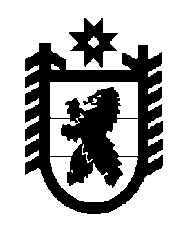 Российская Федерация Республика Карелия    РАСПОРЯЖЕНИЕГЛАВЫ РЕСПУБЛИКИ КАРЕЛИЯВ целях реализации перечня поручений Президента Российской Федерации от 15 мая 2018 года № Пр-817 ГС по итогам заседания Государственного совета Российской Федерации от 5 апреля 2018 года и руководствуясь приказом Федеральной антимонопольной службы                             от 29 августа 2018 года № 1232/18 «Об  утверждении Методик по расчету ключевых показателей развития конкуренции в отраслях экономики в субъектах Российской Федерации» утвердить прилагаемый перечень ключевых показателей развития конкуренции в отраслях экономики Республики Карелия.           ГлаваРеспублики Карелия                                                          А.О. Парфенчиковг. Петрозаводск26 ноября 2018 года№ 637-рУтвержден распоряжениемГлавы Республики Карелия от 26 ноября 2018 года № 637-рПеречень ключевых показателей развития конкуренции в отраслях экономики Республики Карелия23456(А) – данные Федеральной антимонопольной службы;(Э) – данные экспертной оценки, проведенной ответственными органами исполнительной власти Республики Карелия. ______________№п/пНаименованиерынкаКлючевой показательФактическое значение/базовый показательна 1 января 2018 годаПланируемое значение наПланируемое значение наПланируемое значение наПланируемое значение на№п/пНаименованиерынкаКлючевой показательФактическое значение/базовый показательна 1 января 2018 года1 января2019 года1 января2020 года1 января2021 года1 января2022 годаОтветственныйорган исполнительной власти Республики Карелия 1234567891.Розничная торговля лекарствен-ными препаратами, медицинскими изделиями и сопутствующими товарами60%55% (Э) 55%55%60%60%Министерство здравоохранения Республики Карелия2.Медицинские услуги10%10% (Э)10%15%20%20%Министерство здравоохранения Республики Карелия2.терапия10%10%10%15%20%20%Министерство здравоохранения Республики Карелия2.неврология10%10%10%15%20%20%Министерство здравоохранения Республики Карелия2.акушерство и гинекология10%10%10%15%20%20%Министерство здравоохранения Республики Карелия2.стоматология10%10%10%15%20%20%Министерство здравоохранения Республики Карелия2.педиатрия10%10%10%15%20%20%Министерство здравоохранения Республики Карелия2.офтальмология10%10%10%15%20%20%Министерство здравоохранения Республики Карелия2.хирургия10%10%10%15%20%20%Министерство здравоохранения Республики Карелия2.эндокринология10%10%10%15%20%20%Министерство здравоохранения Республики Карелия2.кардиология10%10%10%15%20%20%Министерство здравоохранения Республики Карелия2.урология10%10%10%15%20%20%Министерство здравоохранения Республики Карелия3.Психолого-педагогическое сопро-вождение детей с ограниченными возможностями здоровья 3%2,6% (Э)1,4%1,7%2,0%3,0%Министерство образования Республики Карелия1234567894.Социальные услуги 10%1,26% (Э)1,52%3,5%6,5%10%Министерство социальной защиты Республики Карелия5.Услуги дошкольного образования1 органи-зация4 (А) органи-зации4 органи-зации4 органи-зации4 органи-зации4 органи-зацииМинистерство образования Республики Карелия6.Услуги общего образования1 органи-зация2 (А)органи-зации2 органи-зации2 органи-зации2 органи-зации2 органи-зацииМинистерство образования Республики Карелия7.Услуги среднего профессиональ-ного образования1 органи-зация2 (А)органи-зации2 органи-зации2 органи-зации2 органи-зации2 органи-зацииМинистерство образования Республики Карелия8.Услуги отдыха и оздоровления детей20%18,8% (Э)19%19%20%20%Министерство образования Республики Карелия9.Услуги дополнительного образо-вания детей5%4,8% (Э)4,85%4,9%5%5%Министерство образования Республики Карелия10.Лабораторные исследования для выдачи ветеринарных сопроводи-тельных документов20%0% (Э)5%10%15%20%Министерство сельского и рыбного хозяйства Республики Карелия11.Племенное животноводство20%5% (А)12%20%25%30%Министерство сельского и рыбного хозяйства Республики Карелия12.Семеноводство 20%100% (Э)100%100%100%100%Министерство сельского и рыбного хозяйства Республики Карелия12345678913.Жилищное строительство (за исключением Московского фонда реновации жилой застройки и индивидуального жилищного строительства) 80%100% (Э)100%100%100%100%Министерство строительства, жилищно-коммунального хозяйства и энергетики Республики Карелия14.Сфера строительства, за исклю-чением дорожного строительства80%100% (Э)100%100%100%100%Министерство строительства, жилищно-коммунального хозяйства и энергетики Республики Карелия15.Дорожная деятельность(за исключением проектирования)80%100% (Э)100%100%100%100%Министерство по дорожному хозяйству, транспорту и связи Республики Карелия16.Архитектурно-строительное проектирование80%100% (Э)100%100%100%100%Министерство строительства, жилищно-коммунального хозяйства и энергетики Республики Карелия17.Кадастровые и землеустроитель-ные работы80%65% (Э)65%70%75%80%Министерство имущественных и земельных отношений Республики Карелия18.Вылов водных биоресурсов80%100% (Э)100%100%100%100%Министерство сельского и рыбного хозяйства Республики Карелия19.Переработка водных биоресурсов80%100% (Э)100%100%100%100%Министерство сельского и рыбного хозяйства Республики Карелия12345678920.Товарная аквакультура80%100% (А)100%100%100%100%Министерство сельского и рыбного хозяйства Республики Карелия21.Добыча общераспространенных полезных ископаемых на участках недр местного значения80%88,2% (А)99,5% (Э)99,5%  99,5%  99,5%  100%Министерство природных ресурсов и экологии Республики Карелия22.Сфера теплоснабжения(производство тепловой энергии)20%22% (А)20% (Э)22%25%27%30%  Министерство строительства, жилищно-коммунального хозяйства и энергетики Республики Карелия23.Транспортирование твердых коммунальных отходов20%20% (Э)25%30%35%40%Министерство строительства, жилищно-коммунального хозяйства и энергетики Республики Карелия24.Сфера благоустройства городской среды20%95,7% (А)96%96%96%96%Министерство строительства, жилищно-коммунального хозяйства и энергетики Республики Карелия25.Выполнение работ по содержанию и текущему ремонту общего имущества собственников помещений в многоквартирном доме20%85% (Э)85,1%85,2%85,3%85,4%Госкомитет Республики Карелия по строительному, жилищному и дорожному надзору26.Поставка сжиженного газа в баллонах50%100% (А)100%100%100%100%Министерство строительства, жилищно-коммунального хозяйства и энергетики Республики Карелия12345678927.Сфера купли-продажи электро-энергии (мощности) на розничном рынке электрической энергии (мощности)30%100% (А)100%100%100%100%Министерство строительства, жилищно-коммунального хозяйства и энергетики Республики Карелия28.Сфера производства электро-энергии (мощности) на розничном рынке, включая производство электрической энергии в режиме когенерации30%100% (А)100%100%100%100%Министерство строительства, жилищно-коммунального хозяйства и энергетики Республики Карелия29.Оказание услуг по перевозке пассажиров автомобильным транспортом по муниципальным маршрутам регулярных перевозок 20%98,6% (А)98,7%98,8%98,9%99,0%Министерство по дорожному хозяйству, транспорту и связи Республики Карелия30.Оказание услуг по перевозке пассажиров автомобильным транспортом по межмуниципаль-ным маршрутам регулярных перевозок30%57,4% (Э)57,4%57,6%57,7%57,8%Министерство по дорожному хозяйству, транспорту и связи Республики Карелия31.Сфера услуг по перевозке пассажиров и багажа легковым такси 70%100% (А)99,8%99,8%99,8%99,8%Министерство по дорожному хозяйству, транспорту и связиРеспублики Карелия32.Сфера легкой промышленности70%100% (Э)100%100%100%100%Министерство экономического развития и промышленности Республики Карелия 33.Сфера обработки древесины и производство изделий из дерева70%100% (А)100%100%100%100%Министерство природных ресурсов и экологии Республики Карелия12345678934.Сфера производства бетона70%100% (Э)100%100%100%100%Министерство строительства, жилищно-коммунального хозяйства и энергетики Республики Карелия35.Услуги связи по предоставлению широкополосного доступа к сети Интернет98%100% (Э)100%100%100%100%Министерство по дорожному хозяйству, транспорту и связи Республики Карелия35.Упрощение доступа операторов связи к объектам инфраструктуры, находящимся в государственной и муниципальной собственности, путем удовлетворения заявок операторов связи на размещение сетей и сооружений связи на объектах государственной и муниципальной собственности2019 – 80%;2020 – 90% 100% (Э)100%100%100%100%Министерство по дорожному хозяйству, транспорту и связи Республики Карелия36.Сфера наружной рекламы 100%100% (Э)100%100%100%100%Министерство имущественных и земельных отношений Республики Карелия